-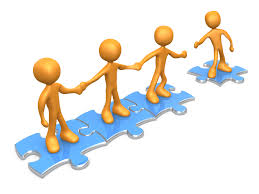 se okuplja u plemenitoj namjeri da u živote liječenih alkoholičara vrati kvalitetu i dostojanstvopoziva svoje članove na traženje pomoći i na samodisciplinupomaže svojim članovima i njihovim obiteljima u trenucima krizaima potencijal biti pozitivna preventivna snaga u okruženju ukazujući mladima i građanima na razarajuće učinke konzumacije alkohola osnažujući svoje članove da žive konstruktivnim životom posredno doprinosi većem skladu i radosti u obiteljima liječenih alkoholičaradjeluje u ozračju razumijevanja, međusobnog prihvaćanja i podržavanjapomaže svoje članove da prihvate odgovornost za vlastiti život.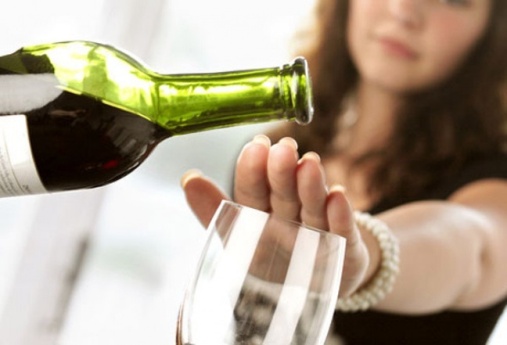 LIJEČENI ALKOHOLIČAR ≠ ALKOHOLIČAR, jer:liječeni alkoholičar uviđa nužnost vlastite promjene,svjestan je vlastitih slabosti,svjestan je goleme cijene koju alkoholizam naplaćuje u valuti osobne, zdravstvene, obiteljske i poslovne dobrobiti,postaje sve spremniji i odvažniji donositi dobre odluke ipostajati konstruktivan član društva tebiti na pomoć onima koji još posrću u ropstvu ovisnosti…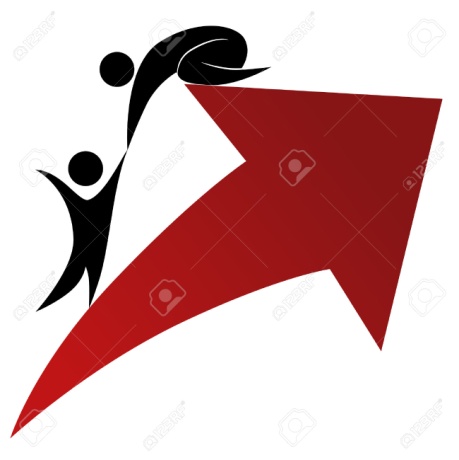 	Stoga, ako znate nekog tko živi u kaosu  ovisnosti o alkoholu, uputite ga na Klub liječenih alkoholičara „Centar“ Labin. 	Budite podrška ovom Klubu, podržite ga svojim stavom pa i nazočnošću na aktivnostima koje planira organizirati za javnost.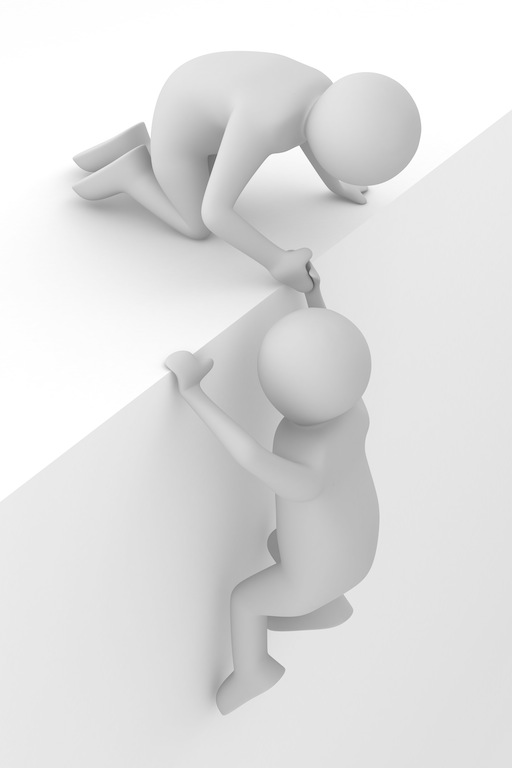    OŠ Vladimira Nazora Potpićan    „Želimo vam biti vjetar u leđa;     da sperete sa sebe pogled prezira,     da privučete pogled poštovanja. Svoj vlastiti pogled!“